Chicago Community
Mennonite Church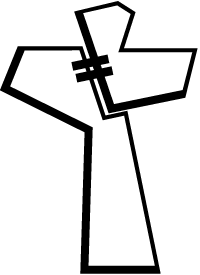 425 S. Central Park Blvd., Chicago, IL 60624(773) 343-4251 | pastor@ccmcil.orgwww.ccmcil.org | facebook.com/ccmcilJan Lugibihl, Council Chair	Tim Peebles, Transitional PastorJanuary 10, 2016 ✢ Baptism of Our LordGatheringPrelude  Call to WorshipHWB 17  We gather togetherWelcomeLighting the Peace LampPrayer for PeacePraisingHWB 124  O worship the LordIsaiah 43:1-7STS 49  I will come to you in the silenceChildren’s TimeLet the children come to me; let the children come. Never hinder them; never stop them. O let the children come.Receiving God’s WordActs 8:14-17Luke 3:15-22	One:	For the word of God in scripture, 
for the word of God among us, 
for the word of God within us,	All:	thanks be to God.MeditationRespondingHWB 46  I sing the mighty power of GodSending of Peters-Fransen FamilySharingPrayerOfferingSendingArchaeology of Our FaithAnnouncementsHWB 435  May the Lord, mighty GodBenedictionExtinguishing the Peace Lamp	One:	Now the light of Christ is in you.	All:	Thanks be to God.AnnouncementsAdult Education - Institutional Life Cycles: Having recently explored CCMC's timeline, we will next explore what "stage of life" CCMC is currently experiencing. Everyone, regardless of how long you have attended, is welcome to participate.  Your presence has played a role in shaping our community. Facilitator: Tim Peebles.CDC West Regional Gathering: You are warmly invited to CDC Regional Gatherings on Feb 13 at Community Mennonite Church (Markham, IL), Feb 20 at Faith Mennonite Church (Goshen, IN), or Mar 5 at Emmaus Road Mennonite Fellowship (Berne, IN). The day includes prayer, scripture and song, congregational sharing, a choice of sessions on the recent MCC-sponsored tour to Palestine/Israel or a discussion using the Human Sexuality study guide developed by Gerald and Carrie Mast. Save the Date: Annual Church Retreat, Feb 13-14: Mark your calendars and plan to join the fun at Camp Menno Haven in Tiskilwa, IL. Church will not meet in Chicago that weekend. All are welcome! Pastoral Care Needs: In this time of transition, you can share prayer and care concerns with any member of the Prayer and Care Team (Nancy, Rochelle, Justin R., Ross, Kate, Tim). If you believe that a particular prayer and care concern requires direct pastoral care, please indicate that when you speak with one of the team members, or contact Pastor Tim directly (pastor@ccmcil.org).Schedule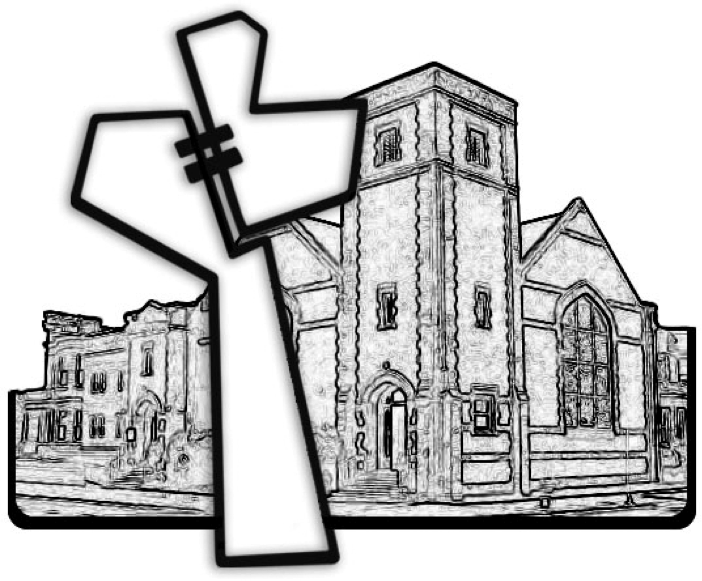 Chicago Community Mennonite ChurchJanuary 10, 2016Worship Participants	Worship Leader:	Erin and Justin Beeker	Meditation:	Tim Peebles	Song Leader:	Glenn Martin-Klaassen	Instrumentalists:	Mark Vanderhoff, Philip Kendall	Altar:	Antonia KamTodayNext SundayGreeter:Jason GerigMariell WaltnerNursery:Rochelle Martin KlaassenRussell JohnsonSherry JostChris BohlanderFellowship:Kurt FrymirePaul MyersRochelle Martin Klaassen